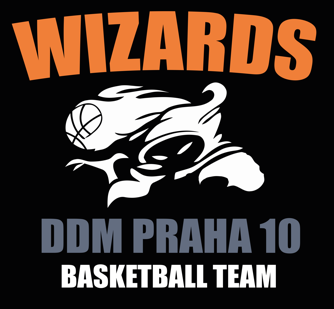 HLÁŠENKA TURNAJE U11Pořadatel: BC WIZARDSKontaktní osoba: Zuzana Kézrová (722 246 004, basket@wizardsnuslemini.cz)Termín: 2. – 3. 4. 2022Místo: Hala VOŠSP Jahodovka, Jahodová 2800/44, 106 00 PRAHA 10 Startovné: 300,- Kč/zápas + každý tým hradí v zápase jednoho rozhodčíhoRozpis:Sobota 2. 4. 20229:00	   32.    BŠ Tygři – USK Praha	11:00	   43.    BA Sparta – BC Wizards 14:00	   41.    HB Basket – Basket Slovanka15:30      56.    Basket Slovanka – HB BasketNeděle 3. 4. 20229:00	   47.    USK Praha – BŠ Tygři	11:00	   58.    BC Wizards – BA Sparta Míče na rozcvičení si přinesou družstva vlastní. Prosíme vedoucí družstev, aby pomohli udržovat pořádek v budově. Prosím o vstup do tělocvičny po přezutí. Rozcestník:PBS – info@pbasket.cz, suser@pbasket.cz BŠ Tygři -  michalkovapetra@seznam.cz, Celina.lukas@seznam.cz  Basket Slovanka – bs@basketslovanka.cz HB Basket – hbbasket@hbbasket.cz USK Praha – vendulapouchova@seznam.cz BA Sparta - organizace.basparta@gmail.com 